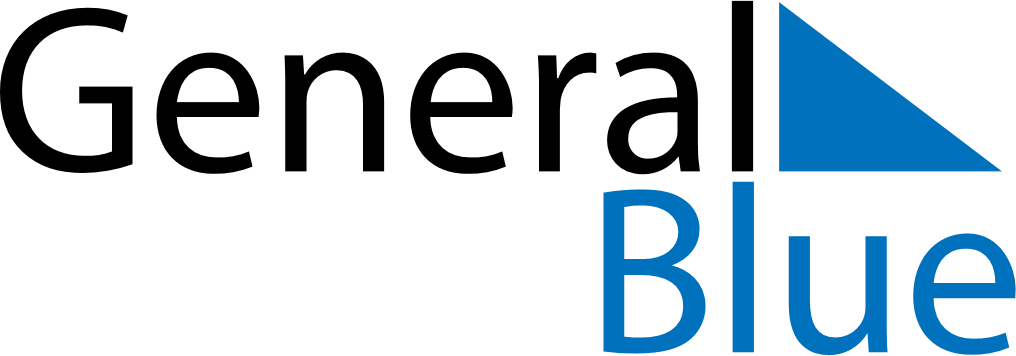 July 2024July 2024July 2024July 2024July 2024July 2024Bjorkelangen, Viken, NorwayBjorkelangen, Viken, NorwayBjorkelangen, Viken, NorwayBjorkelangen, Viken, NorwayBjorkelangen, Viken, NorwayBjorkelangen, Viken, NorwaySunday Monday Tuesday Wednesday Thursday Friday Saturday 1 2 3 4 5 6 Sunrise: 3:57 AM Sunset: 10:37 PM Daylight: 18 hours and 40 minutes. Sunrise: 3:58 AM Sunset: 10:37 PM Daylight: 18 hours and 38 minutes. Sunrise: 3:59 AM Sunset: 10:36 PM Daylight: 18 hours and 36 minutes. Sunrise: 4:01 AM Sunset: 10:35 PM Daylight: 18 hours and 34 minutes. Sunrise: 4:02 AM Sunset: 10:34 PM Daylight: 18 hours and 31 minutes. Sunrise: 4:03 AM Sunset: 10:33 PM Daylight: 18 hours and 29 minutes. 7 8 9 10 11 12 13 Sunrise: 4:05 AM Sunset: 10:32 PM Daylight: 18 hours and 26 minutes. Sunrise: 4:06 AM Sunset: 10:30 PM Daylight: 18 hours and 24 minutes. Sunrise: 4:08 AM Sunset: 10:29 PM Daylight: 18 hours and 21 minutes. Sunrise: 4:10 AM Sunset: 10:28 PM Daylight: 18 hours and 18 minutes. Sunrise: 4:11 AM Sunset: 10:26 PM Daylight: 18 hours and 15 minutes. Sunrise: 4:13 AM Sunset: 10:25 PM Daylight: 18 hours and 11 minutes. Sunrise: 4:15 AM Sunset: 10:23 PM Daylight: 18 hours and 8 minutes. 14 15 16 17 18 19 20 Sunrise: 4:17 AM Sunset: 10:22 PM Daylight: 18 hours and 5 minutes. Sunrise: 4:19 AM Sunset: 10:20 PM Daylight: 18 hours and 1 minute. Sunrise: 4:20 AM Sunset: 10:18 PM Daylight: 17 hours and 57 minutes. Sunrise: 4:22 AM Sunset: 10:16 PM Daylight: 17 hours and 54 minutes. Sunrise: 4:24 AM Sunset: 10:15 PM Daylight: 17 hours and 50 minutes. Sunrise: 4:26 AM Sunset: 10:13 PM Daylight: 17 hours and 46 minutes. Sunrise: 4:29 AM Sunset: 10:11 PM Daylight: 17 hours and 42 minutes. 21 22 23 24 25 26 27 Sunrise: 4:31 AM Sunset: 10:09 PM Daylight: 17 hours and 38 minutes. Sunrise: 4:33 AM Sunset: 10:07 PM Daylight: 17 hours and 33 minutes. Sunrise: 4:35 AM Sunset: 10:05 PM Daylight: 17 hours and 29 minutes. Sunrise: 4:37 AM Sunset: 10:02 PM Daylight: 17 hours and 25 minutes. Sunrise: 4:39 AM Sunset: 10:00 PM Daylight: 17 hours and 20 minutes. Sunrise: 4:42 AM Sunset: 9:58 PM Daylight: 17 hours and 16 minutes. Sunrise: 4:44 AM Sunset: 9:56 PM Daylight: 17 hours and 11 minutes. 28 29 30 31 Sunrise: 4:46 AM Sunset: 9:53 PM Daylight: 17 hours and 7 minutes. Sunrise: 4:48 AM Sunset: 9:51 PM Daylight: 17 hours and 2 minutes. Sunrise: 4:51 AM Sunset: 9:49 PM Daylight: 16 hours and 57 minutes. Sunrise: 4:53 AM Sunset: 9:46 PM Daylight: 16 hours and 53 minutes. 